[…] L’accompagnamento spirituale presuppone l’ascolto, un ascolto sensibile e attento alla persona. Si tratta di ascoltare l’altro che ci dà se stesso nelle sue parole.Il segno di questo ascolto è il tempo che io dedico all’altro. Non è questione di quantità, ma che l’altro senta che il mio tempo è suo. Deve sentire che lo ascolto incondizionatamente, senza offendermi, senza scandalizzarmi, senza irritarmi, senza stancarmi.Questo ascolto è quello che il Signore esercita quando si mette in cammino con i discepoli di Emmaus e li accompagna per un bel pezzo lungo una strada che andava in direzione opposta a quella giusta. Gesù cammina con i discepoli che non hanno compreso la sua vicenda e si stanno allontanando da Gerusalemme e dalla comunità. (dall’Esortazione post-sinodale
“Christus vivit”, n. 291)AdesioniDa comunicare entro il 15 settembre 2021, ad una delle Segreterie:USMI	suor Germana Conteri            Mail: usmi.milano@usmimilano.191.it            Tel. 02/58313651CIIS	Maddalena Colli	 Mail: maddaco52@gmail.com             Cell 339/3232903CISM	fra Pierangelo Manenti       Mail: manenti.pierangelo@gmail.com           Cell. 320.8822347Quota di partecipazioneI costi del Convegno, compreso il pranzo, sono:  € 50,00La quota va versata all’arrivo in sede.NoteI concelebranti sono pregati di portare ca-mice e stola.La sede del Convegno è raggiungibile:con la metropolitana Linea 2 (Stazione Centrale)con la metropolitana Linea 3 (Stazione Centrale)numerosi tram e autobus che transitano in zona Stazione Centrale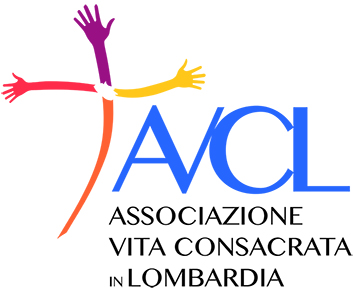 Convegno “Vita Consacrata”La persona e la fraternità: luoghi di accompagnamento spirituale“Suscitare e accompagnare processi e non imporre percorsi: le persone sono sempre uniche e libere … I discepoli di Emmaus al ritorno nella comunità riceveranno la conferma che il Signore è  risorto” (Christus vivit, n. 297)Sabato 18 settembre 2021Istituto Salesiano 
Via Copernico, 9 – MilanoMATTINA09.30	Apertura del ConvegnoPadre Gianmarco Paris(Consigliere C.I.S.M. Lombardia)	SalutoSua Ecc.za padre Paolo Martinelli(Delegato C.E.L. per la Vita Consacrata in Lombardia)09.45	Tema (prima parte)“Cura, amicizia, fraternità.Tracce di spiritualità
della Vita Consacrata”Relatore:
Dott. Marco Ubbiali
(Ricercatore di pedagogia presso l’Univer-sità di Verona)10.45	Intervallo11.00	Lavoro di gruppo12.00	Celebrazione EucaristicaPresiede:
Sua Ecc.za Padre Paolo Martinelli(Delegato C.E.L. per la Vita Consacrata in Lombardia)13.00	Pranzo in sedePOMERIGGIO14.30	Restituzione dei lavori di gruppo e dialogo con il relatore 15.15	Tema (seconda parte)“La persona e la fraternità: luoghi di accompagnamento spirituale”Relatore:
Dott. Marco Ubbiali
(Ricercatore di pedagogia presso l’Univer-sità di Verona)16.45	Conclusione del ConvegnoSua Ecc.za Padre Paolo Martinelli(Delegato C.E.L. per la Vita Consacrata in Lombardia)Modera il Convegno:
padre Gianmarco Paris(Consigliere C.I.S.M.)OBIETTIVOIl convegno annuale vuole riflettere con i Superiori/e, responsabili del cammino spirituale e di fede dei loro Ordini e Congregazioni e I.S. con i loro collaboratori, sull’urgenza di accompagnare la persona e le fraternità, mediante un ascolto disponibile, aperto e condiviso alla luce dell’Esortazione Apostolica “Christus vivit”.METODOLOGIAIl tema riprende il filo conduttore dei tre argomenti proposti per il cammino dei tre anni: formazione, accompagnamento spirituale, pa-storale vocazionale. Mette a fuoco la necessità di accompagnare la persona e le fraternità, sottolineandone il valore irrinunciabile dell’a-scolto.DESTINATARIVicari e/o Delegati Episcopali per la Vita Consacrata in LombardiaSuperiore e Superiori MaggioriResponsabili Istituti Secolari aderenti alle C.I.I.S. diocesane della LombardiaDelegate/i regionali U.S.M.I. – C.I.S.M – C.I.I.S.Delegate e Segretari diocesane/i U.S.M.I. – C.I.S.M. – C.I.I.S.N.B. Il Convegno è, inoltre, aperto a consacrati/e interessati all’argomento e/o a formatori e formatrici di giovani.